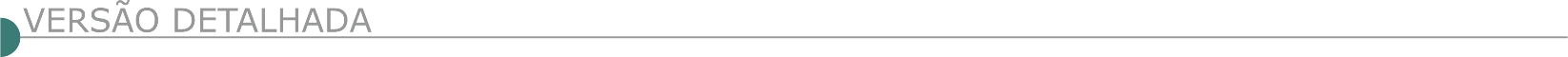 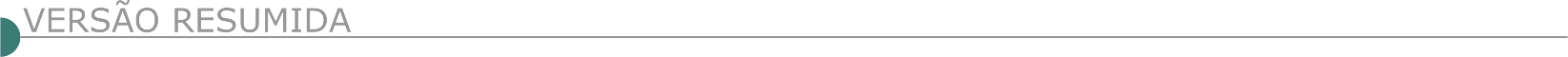 ESTADO DE MINAS GERAIS PREFEITURA MUNICIPAL DE ALAGOA AVISO DE LICITAÇÃO PREGÃO ELETRÔNICO Nº 1/2021 A Prefeitura Municipal de Alagoa/MG avisa aos interessados que fará realizar no dia 18/02/2021, às 09:00 horas, a abertura da licitação na modalidade pregão eletrônico, menor preço por LOTE, que tem por objeto: Aquisição de 1 (uma) Retroescavadeira conforme Convênio/MAPA n° 890785/2019 e de 1 (um) Caminhão Basculante conforme Convênio/MAPA n° 890781/2019. Recebimento de propostas a partir: das 09:00 horas do dia 05/02/21. Abertura das propostas: das 09:00 horas do dia 18/02/21. Recebimento dos lances: das 09:30 horas do dia 18/02/21. Edital na íntegra: a disposição dos interessados na divisão de licitação da Prefeitura Municipal de Alagoa/MG, praça Manoel Mendes de Carvalho, n° 164, centro, Alagoa/MG e no site www.alagoa.mg.gov.br e no site da Bolsa Nacional de Compras (bnc.org.br). Informações complementares através dos telefones (35) 3366-1448/1449 ou através do e-mail: licitacao@alagoa.mg.gov.br.  PREFEITURA MUNICIPAL DE CACHOEIRA DE MINAS PREFEITURA MUNICIPAL DE CACHOEIRA DE MINAS AVISO DE LICITAÇÃO – TOMADA DE PREÇOS N.º 004/2021 O Município de Cachoeira de Minas torna público: a Tomada de Preços n.º 004/2021. Tipo: Menor preço global. Objeto: Contratação de empresa para realização de serviços de execução de calçada acessível no perímetro do Campo Paineirão. A data da realização do certame será no dia 19 de Fevereiro de 2021 as 09h00, com limite para protocolo dos envelopes de proposta comercial e de documentação para habilitação até as 08h45. A íntegra do Edital estará disponível aos interessados no site www.cachoeirademinas.mg.gov.br. Maiores informações pelo telefone (35) 3472-1333 – Setor de Licitações. PREFEITURA MUNICIPAL DE CRISTAIS AVISO DE LICITAÇÃO CONCORRÊNCIA SRP Nº 2/2021 O Município de Cristais/MG torna público o Proc. Licit: 11/2021 Concorrência SRP nº 02/2021. Objeto: contratação futura e incerta de empresa especializada na área de construção civil, para realizar reformas, manutenções e ampliações em equipamentos públicos, com o fornecimento de insumos e composições previstos e descritos na tabela SINAPI (sistema nacional de pesquisa de custos e índices da construção civil, disponível no site da caixa econômica federal) e SETOP (planilha referencial de preços para as obras de edificação do estado de minas gerais disponível no site da secretaria de transportes e obras públicas) para atender às necessidades do município de Cristais/MG, critério de aceitabilidade: maior desconto, com abertura das propostas no dia 03/03/2021 às 9h. na Sede desta Prefeitura, situada à Pç. Cel. Joaquim Luiz da Costa Maia, nº 01, Centro. Mattheus Henrique Rogana - Presidente da CPL (e-mail: licitacao@cristais.mg.gov.br; telefone (35)3835-2202). Data: 03 de fevereiro de 2021. PREFEITURA MUNICIPAL DE CONSOLAÇÃO AVISO DE LICITAÇÃO TOMADA DE PREÇOS Nº 1/2021 PROCESSO LICITATÓRIO Nº 15/2021 - TOMADA DE PREÇOS Nº 01/2021. OBJETO: contratação de empresa de engenharia para execução de pavimentação em bloquete sextavado na Estrada Municipal do Bairro Funil no Munícipio de Consolação, área total de 3.618,00m², via Convênio com Governo do Estado de Minas Gerais. Data da realização do Certame: 17/02/2021 às 13h30min. Mais informações no Sitio: www.consolacao.mg.gov.br. Local: Sala de Licitações - Rua Ananias Cândido de Almeida, 44 - Consolação/MG. CONDIÇÕES PARA RETIRADA DO EDITAL: O Edital encontra-se a disposição dos interessados, para consulta e/ou retirada em horário comercial no Prédio Administrativo da PM de Consolação. Informações pelo tel.: (35) 3656-1222 ou pelo e-mail: licitacao@consolacao.mg.gov.br.  PREFEITURA MUNICIPAL DE CORONEL FABRICIANO - AVISO DE LICITAÇÃO TOMADA DE PREÇOS Nº 1/2021 PROCESSO DE COMPRA N° 035/2021 - PROCESSO LICITATÓRIO Nº 15/2021 Data da Abertura 19/02/2021 às 14h. OBJETO: contratação de empresa, por menor preço global e sob regime de empreitada global, com medições por evento, com fornecimento de mão de obra, materiais e equipamentos para prestação de serviços para execução da 1ª etapa de pavimentação, sinalização horizontal e vertical, acessibilidade, recapeamento de pavimento, drenagem pluvial, descida de água, escadas de dissipação, muros de contenção, serviços preliminares, complementares e correlatos ao bom desenvolvimento dos serviços, em diversas Ruas do Município de Coronel Fabriciano, através do convênio nº 1067154-14, nº SICONV 891125/2019, firmado com o Ministério do Desenvolvimento Regional - MDR, utilizando recursos de Outras Transferências de Convênios e Ordinários. O Edital poderá ser retirado pelo site: www.fabriciano.mg.gov.br > Portal da transparência. Outras informações poderão ser obtidas na Assessoria de Licitações - Rua Boa Vista, n° 113-1° andar-Edifício José Vivi, Centro - Coronel Fabriciano/MG ou através dos telefones 31-3846-7077/7767/7063 e e-mail: licitacao@fabriciano.mg.gov.br. PREFEITURA MUNICIPAL DE ESTRELA DALVA - PROCESSO LICITATÓRIO 015/2021 - CONVITE 001/2021 PROCESSO Nº 015/2021 – CONVITE Nº 001/2021, torna público – abertura às 08:00 horas do dia 11/02/2021 em sua sede. Objeto: Contratação empresa para execução de serviços de engenharia de construção escritório e salas térreas, com fornecimento de mão-de-obra e material, neste município, conforme este CONVITE e seus anexos. O CONVITE em inteiro teor, seus anexos e posteriores avisos estarão à disposição a partir do dia 03/02/2021, pelo site www.estreladalva.mg.gov.br. Maiores informações, através do telefone (32) 3464-1181. PREFEITURA MUNICIPAL DE SANTA JULIANA AVISO DE LICITAÇÃO TOMADA DE PREÇOS Nº 1/2021A Prefeitura Municipal de Santa Juliana torna público que fará realizar às 09:00h do dia 19/02/2021, licitação na modalidade Tomada de Preços nº 001/2021, tipo menor preço global, objetivando a contratação de pessoa jurídica para construção de Terminal Rodoviário Intermunicipal, no Município de Santa Juliana - MG, conforme contrato de repasse n.º 887654/2019, celebrado entre a União Federal por intermédio do Ministério da Justiça e Segurança Pública/Caixa Econômica Federal e o município de Santa Juliana-MG. PREFEITURA MUNICIPAL DE TIRADENTES AVISO DE LICITAÇÃO PL 012/2021. A Prefeitura Municipal de Tiradentes, torna público a todos os interessados que realizará o seguinte processo licitatório: Processo Licitatório N° 012/2021. Pregão Presencial (SRP) N° 005/2021. Objeto: Futura e eventual prestação de serviço de operação tapa buracos, com aplicação, fornecimento de materiais (CBUQ), mão de obra e equipamentos necessários para conservação das vias públicas no perímetro urbano do Município de Tiradentes/MG, por meio do sistema de Registro de Preços. Tipo: Preço. Julgamento: Menor preço por item. Data da abertura: 24/02/2021 às 09h00s. Local: Sala n° 10, Setor de licitações da Prefeitura Municipal de Tiradentes/MG. A integra do Edital encontra-se disponível para consultas e download em www.tiradentes.mg.gov.br. ESTADO DA BAHIA PREFEITURA MUNICIPAL DE BARREIRAS - AVISO DE LICITAÇÃO CONCORRENCIA PUBLICA Nº 1/2021 A Prefeitura Municipal de Barreiras /BA, pela Comissão Permanente de Licitação , torna público que no dia 10 de março de 2021 as 09:00 hs, no endereço prédio sede da Prefeitura Municipal de Barreiras /BA sala da comissão permanente de licitação situado a Rua Edgard de Deus Pitta nº 914 ,Loteamento Aratu CEP 47.806.146, telefone (77) 3614- 7100 -7117, Serão recebidas as propostas relativas a Concorrência Pública nº 001/2021 , do Tipo Menor Preço GLOBAL , Objetivando a Contratação de empresa na área de engenharia, com condições , equipamentos e pessoal para execução dos serviços de pavimentação com asfalto CBUQ , pavimento com bloquetes sextavado e micro revestimentos asfáltico a frio , a serem executados em diversas localidade do município de Barreiras /BA, Este Edital está a disposição na sala da Comissão Permanente de Licitações, qualquer dúvida a ser tirada no horário das 08:00 às 12:00 horas de segunda a sexta-feira ou no e-mail cpl@barreiras.ba.gov.br. Maiores informações na sala da Comissão Permanente de Licitação no endereço acima. PREFEITURA MUNICIPAL DE TEIXEIRA DE FREITAS - CONCORRÊNCIA PÚBLICA Nº 1/2021 A Comissão Permanente de Licitação - COPEL, do município de Teixeira de Freitas, torna público para conhecimento dos interessados, que será realizada a seguinte Licitação: MODALIDADE: CONCORRÊNCIA PÚBLICA Nº 001/2021. PROCESSO ADMINISTRATIVO Nº 308/2021 - SEINFRA. OBJETO: CONTRAÇÃO DE EMPRESA ESPECIALIZADA EM EXECUÇÃO DE OBRAS DE PAVIMENTAÇÃO, DRENAGEM, PASSEIOS EM RUAS, NO BAIRRO DE JARDIM CARAÍPE, E REQUALIFICAÇÃO DA PRAÇA 7 DE SETEMBRO. DATA DA SESSÃO: 08/03/2021, às 09h00m, horário de Brasília. Quaisquer esclarecimentos/questionamentos poderão ser formalizados através do e-mail: copelpmtf@yahoo.com. O acesso ao edital será através do endereço eletrônico http://www.teixeiradefreitas.ba.gov.br, "transparência", "Editais de licitação", "Editais Baixar".ESTADO DO CEARÁ PREFEITURA MUNICIPAL DE CAMOCIM AVISO DE LICITAÇÃO CONCORRÊNCIA PÚBLICA Nº 2021.02.01.001 A CPL da Prefeitura Municipal de Camocim/CE, torna público para conhecimento dos interessados, que no próximo dia 08 de março de 2021, às 09h00min, na Sede da Prefeitura, localizada à Praça Severiano Morel, Centro, Camocim/CE, estará realizando licitação na modalidade Concorrência Pública, do tipo Menor Valor Global, contratação sob o regime de execução indireta, empreitada por preço unitário, tombada sob o N.º 2021.02.01.001, com fins ao objeto: contratação de empresa especializada para execução de serviços de engenharia para operação, manutenção, ampliação, modernização e eficientização do Parque de Iluminação Pública do Município de Camocim - Ceará. Informações na Sede da CPL, localizada à Praça Severiano Morel, Centro, Camocim/CE, no horário de 08:00h às 12:00h.ESTADO DO ESPÍRITO SANTO PREFEITURA MUNICIPAL DE ALEGRE AVISO DE LICITAÇÃO PREGÃO ELETRÔNICO Nº 1/2021 O Município de Alegre/ES, através de seu Pregoeiro Oficial, torna público que realizará licitação na modalidade Pregão Eletrônico, no sitewww.comprasgovernamentais.gov.br com critério de julgamento MENOR PREÇO POR LOTE, objetivando a contratação de empresa especializada na prestação do serviço de operação de estação de transbordo de resíduos sólidos urbanos e ainda o serviço de destinação final de resíduos sólidos urbanos do Município de Alegre-ES. DATA DA ABERTURA DA SESSÃO: 19 de fevereiro de 2021. HORÁRIO: 09 HORAS (horário de Brasília). LOCAL: Portal de Compras do Governo Federal - www.comprasgovernamentais.gov.br. O Edital poderá ser retirado no site: www.alegre.es.gov.br e www.comprasgovernamentais.gov.br. Demais informações poderão ser obtidas pelo e-mail licitacaoalegre@gmail.com.  PREFEITURA MUNICIPAL DE CARIACICA AVISO DE LICITAÇÃO CONCORRÊNCIA Nº 1/2021 PROCESSO 11.947/2020 Objeto: contratação de empresa especializada para execução de um muro de contenção, na rua Silvio Aguiar, no bairro Nova Canaã, no município de C a r i a c i c a / ES. Data da entrega e abertura dos envelopes: 10 de março de 2021. Horários: 13h30min (Entrega de envelopes) -14h00min (Abertura). Regime de Execução: Indireta (empreitada por preço unitário). Tipo de Licitação: Menor Preço. Secretaria de origem: Secretaria Municipal de Obras. O edital completo poderá ser obtido no endereço eletrônico www.cariacica.es.gov.br, telefone: (27) 3354-5814. DNIT- SUPERINTENDÊNCIA REGIONAL NO ESPIRITO SANTO AVISO DE REABERTURA DE PRAZO PREGÃO Nº 19/2021 Comunicamos a reabertura de prazo da licitação supracitada, processo Nº 50617001667202010. , publicada no D.O.U de 20/01/2021 . Objeto: Pregão Eletrônico - Contratação de empresa para execução de Serviços de Manutenção (Conservação/Recuperação) na Rodovia BR-484/ES com vistas a execução de Plano de Trabalho e Orçamento P.A.T.O. Trecho: Colatina - Div. ES/RJ; Subtrecho: Entr. ES 164(B) (p/ Itarana) - Entr. ES 165/264 (Afonso Cláudio); Segmento: km 68,1 a 96,5 (Leito Natural) e km 96,5 a km 111,8 (Pavimentado - Pista Simples); Extensão: 43,7 km, sob a coordenação da Superintendência Regional DNIT/ES. Novo Edital: 04/02/2021 das 08h00 às 12h00 e de13h00 às 17h00. Endereço: Av. Marechal Mascarenhas de Moraes, Nº 2340 Bento Ferreira - VITORIA – ES - Entrega das Propostas: a partir de 04/02/2021 às 08h00 no site www.comprasnet.gov.br. Abertura das Propostas: 18/02/2021, às 10h00 no site www.comprasnet.gov.br.ESTADO DE GOIÁS E DISTRITO FEDERAL  PREFEITURA MUNICIPAL DE CAMPOS VERDES FUNDO MUNICIPAL DE SAÚDE DE CAMPOS VERDES AVISO DE LICITAÇÃO TOMADA DE PREÇOS Nº 2/2021 EDITAL N.º 002/2021 O FUNDO MUNICIPAL DE SAÚDE DE MUNICIPIO DE CAMPOS VERDES/GO, informa, que realizará no dia 19/02/2020, às 13h30min, licitação na mod. menor preço global, visando a CONTRATAÇÃO DE EMPRESA ESPECIALIZADA PARA EXECUÇÃO DE OBRA, EM FORMA DE EMPREITADA GLOBAL, PARA AMPLIAÇÃO DE UNIDADE DE ATENÇÃO ESPECIALIZADA EM SAÚDE NO MUNICÍPIO DE CAMPOS VERDES-GO, CONFORME CONTRATO DE REPASSE OGU Nº 876538/2018 - OPERAÇÃO 1061288-99 - PROGRAMA APERFEIÇOAMENTO DO SUS. Maiores informações, Av. Campos Verdes, Centro - Campos Verdes - GO, Fone 62 3351-6512, no horário de expediente. Site: www.camposverdes.go.gov.br e e-mail licitacaocamposverdes@gmail.com. AVISO DE LICITAÇÃO TOMADA DE PREÇOS Nº 1/2021 TOMADA DE PREÇO - EDITAL N.º 001/2021 O FUNDO MUNICIPAL DE SAÚDE DE MUNICIPIO DE CAMPOS VERDES/GO, informa, que realizará no dia 19/02/2020, às 09h00min, licitação na mod. menor preço global, visando a CONTRATAÇÃO DE EMPRESA ESPECIALIZADA PARA EXECUÇÃO DE OBRA, EM FORMA DE EMPREITADA GLOBAL, PARA CONCLUSÃO DE ACADEMIA DE SAÚDE NO MUNICÍPIO DE CAMPOS VERDES-GO. Maiores informações, Av. Campos Verdes, Centro - Campos Verdes - GO, Fone 62 3351-6512, no horário de expediente. Site: www.camposverdes.go.gov.br e e-mail licitacaocamposverdes@gmail.com. ESTADO DO MARANHÃO SERVIÇO SOCIAL DA INDÚSTRIA- DEPARTAMENTO REGIONAL DO MARANHÃO AVISO DE LICITAÇÃO EDITAL Nº 3/2021 Objeto: Construção da Unidade de Qualidade de Vida SESI no município de Rosário - MA, conforme Edital e seus anexos. Modalidade/Tipo de Licitação: CONCORRÊNCIA, do tipo Menor Preço GLOBAL. Local, Data e Hora: Edifício Casa da Indústria Albano Franco, localizado à Avenida Jerônimo de Albuquerque, s/nº, Bequimão CEP: 65060-645, São Luís, Maranhão, no dia 23 de fevereiro de 2021, às 09h00min. Observações: O Edital e seus anexos encontram-se disponíveis no Portal da FIEMA - www.fiema.org.br/sesi. A partir do dia 02.02.2021. Contato através do e-mail: cilic@fiema.org.br e telefone: (98) 2109-1868.ESTADO DO PARÁ MINISTÉRIO DA DEFESA - COMANDO DO EXÉRCITO - 8ª REGIÃO MILITAR AVISO DE REABERTURA DE PRAZO CONCORRÊNCIA Nº 2/2020 Comunicamos a reabertura de prazo da licitação supracitada, processo Nº 64330002781202070, publicada no D.O.U de 03/12/2020. Objeto: Contratação de empresa especializada em execução de obras de engenharia civil para a reforma e ampliação das novas instalações do Comando Militar do Norte e da Base de Administração e Apoio do Comando Militar do Norte Novo Edital: 03/02/2021 das 08h30 às 11h30. Endereço: Av. Almirante Barroso n 4531 Souza - BELEM - PA. Entrega das Propostas: 08/03/2021 às 09h00. Endereço: Avenida Almirante Barroso, Nº 4.531 Souza - BELEM – PA. PREFEITURA MUNICIPAL DE CASTANHAL RETIFICAÇÃO NA PUBLICAÇÃO DO AVISO DE LICITAÇÃO DA CONCORRÊNCIA N° 001/2021/PMC.A Prefeitura Municipal de Castanhal, através da Secretaria Municipal de Suprimento e Licitação - Comissão Permanente de Licitação/CPL, nomeada pela Portaria n° 951/20 de 02/06/2020, com sede à Av. Barão do Rio Branco, n° 2232, Bairro: Centro, neste Município de Castanhal/Pará, torna público para conhecimento dos interessados a RETIFICAÇÃO ao Aviso de Licitação da Concorrência n° 001/2021/PMC que trata da contratação de empresa especializada para os serviços de engenharia na pavimentação asfáltica em vias públicas deste Município de Castanhal/Pará, por um período de 12 (doze) meses, circulada no D.O.U seção 3 pág. 183, DOE/PA pág. 77 e DIÁRIO DO PARÁ pág. B8 em 03.02.2021. ONDE SE LÊ: "A sessão pública desta concorrência será realizado... no dia 08/02/2021", LÊ-SE: "A sessão pública desta concorrência será realizado... no dia 08/03/2021". Permanecem inalteradas as demais condições deste aviso de licitação. PREFEITURA MUNICIPAL DE CASTANHAL AVISOS DE LICITAÇÃO CONCORRÊNCIA N° 1/2021/PMC A Prefeitura Municipal de Castanhal, através da Secretaria Municipal de Suprimento e Licitação - Comissão Permanente de Licitação/CPL, nomeada pela Portaria n° 951/20 de 02/06/2020, com sede à Av. Barão do Rio Branco, n° 2232, Bairro: Centro, neste Município de Castanhal/Pará, torna público que fará realizar licitação na modalidade concorrência por sistema de registro de preços sob o critério de julgamento "menor preço global" para contratação de empresa especializada para os serviços de engenharia na pavimentação asfáltica em vias públicas deste Município de Castanhal/Pará, por um período de 12 (doze) meses. A sessão pública desta concorrência será realizado no Auditório da Secretaria Municipal de Indústria e Comércio/SEMICS localizada na Rua Maximino Porpino, n° 2271, Bairro: Estrela, anexo ao Prédio da Associação Comercial, neste Município de Castanhal/Pará no dia 08/02/2021, às 09:00 horas. Quaisquer dúvidas ou esclarecimentos se dar Castanhal (PA), 01 de fevereiro de 2021á pelo seguinte e-mail: licitacao.supri@castanhal.pa.gov.br. O edital estará disponível pelo site: www.castanhal.pa.gov.br/portal-da-transparencia/licitacoes-contratos-e-convenios, www.tcm.pa.gov.br/geo-obras cidadão ou através do e-mail: compras.supri@castanhal.pa.gov.br. ESTADO DA PARAÍBA GOVERNO DO ESTADO DA PARAÍBA SECRETARIA DE ESTADO DOS RECURSOS HÍDRICOS, DO MEIO AMBIENTE E DA CIÊNCIA E TECNOLOGIA AVISO DE CONVOCAÇÃO CONCORRÊNCIA Nº 3/2020 - CEL (CERTIFICADO DE REGISTRO NA CGE Nº 21-00155-3) - PROCESSO SEIRHMA Nº. 00010.002176.2020. OBJETO: CONCLUSÃO DA OBRA DE AMPLIAÇÃO DO SISTEMA DE ABASTECIMENTO DE ÁGUA DA CIDADE DE QUEIMADAS, SITUADO NO ESTADO DA PARAÍBA. Data: 09/03/2021. Hora: 09h30 - horário local. Local: DER/SEIRHMA/SALA DE V Í D EO CONFERÊNCIA. ENDEREÇO: Av. Min. José Américo de Almeida - s/n - DER/SALA DA COMISSÃO ESPECIAL DE LICITAÇÃO - Torre - João Pessoa/PB - CEP:58.040-300. Fone: (83) 3133-1258. O Edital deverá ser solicitado, como também outras informações, exclusivamente, pelo e-mail: celpac_2012@hotmail.com, informando os dados cadastrais da Empresa solicitante (Razão Social, CNPJ, responsável, endereço, telefone e e-mail). OUTRAS OBSERVAÇÕES: As reuniões da referida licitação serão, preferencialmente, acompanhadas online através do canal do Youtube SEIRHMA PB.ESTADO DO PIAUÍ PREFEITURA MUNICIPAL DE TERESINA SECRETARIA MUNICIPAL DE ADMINISTRAÇÃO E RECURSOS HUMANOS AVISO CONCORRENCIA PUBLICA N° 26/2020- CPL/OBRAS I PROCESSO 042.1482/2020- SDU LESTE A Comissão Permanente de Licitação de Obras I, vinculada à Secretaria Municipal de Administração e Recursos Humanos-SEMA, faz saber aos interessados do certame em epígrafe, cujo objeto IMPLANTAÇÃO DE ILUMINAÇÃO PUBLICA DA AV. ULISSES MARQUES, ZONA LESTE DE TERESINA - PI, o resultado de Julgamento do Recurso interposto pela licitante HERTZ EMPREENDIMENTOS ELÉTRICOS LTDA., contra decisão desta CPL quanto à fase de habilitação. Feita a análise do Recurso, a Comissão decidiu pelo INDEFERIMENTO do mesmo, conforme resposta ao Recurso Administrativo. Informa ainda, que a ABERTURA DO ENVELOPE N° 02 (PROPOSTA DE PREÇOS) será realizada no dia 08/02/2021, às 09:00 (nove) horas na sala da CPL OBRAS I. O inteiro teor da Resposta ao Recurso Administrativo encontra-se disponível na Comissão Permanente de Licitação - OBRAS I, sediada na SEMA, localizada à Rua Firmino Pires, nº 121, Edifício Deolindo Couto, Térreo, Bairro Centro, CEP nº 64.000-070, Teresina-PI e no site: https://sema.pmt.pi.gov.br. GOVERNO DO ESTADO DO PIAUÍ ÁGUAS E ESGOTOS DO PIAUÍ S/A AVISO DE LICITAÇÃO Nº 2/2021 - SUPLI PROCESSO: 1413/2020. Objeto: Contratação de empresa especializada para conclusão do sistema de esgotamento sanitário da cidade de Amarante - PI. Acha-se aberto na AGESPISA - Águas e Esgotos do Piauí S/A, no setor de Licitações, sito à Avenida Marechal Castelo Branco, nº 101-N - Cabral, Térreo, o EPL Nº 002/2021-CPL, com abertura dos envelopes, no dia 26 de fevereiro de 2021, às 09:00 horas. O Edital em seu inteiro teor será entregue aos interessados diariamente, de segunda à sexta-feira, das 08:00 às 13:00 horas, o mesmo encontra-se no site www.agespisa.com.br. O valor do Edital é de R$ 30,00 (trinta reais), para cobrir despesas com reprografia. Maiores informações pelo telefone (86) 3198-0150, Ramal 286.ESTADO DO RIO DE JANEIRO PREFEITURA MUNICIPAL DE PATY DO ALFERES AV I S O CONCORRENCIA Nº 1/2021 OBJETO: CONTRATAÇÃO DE EMPRESA ESPECIALIZADA EM SERVIÇO DE ENGENHARIA, COM FORNECIMENTO DE MÃO DE OBRA E MATERIAL, PARA EXECUTAR SERVIÇOS DE IMPLANTAÇÃO DE ESGOTAMENTO SANITÁRIO NA LOCALIDADE DE PALMARES DO MUNICÍPIO DE PATY DO ALFERES. A Prefeitura Municipal de Paty do Alferes, torna público que realizará licitação, modalidade concorrência. DATA: 08 de Março de 2021, às 11:00 horas, na Sede da Prefeitura Municipal de Paty do Alferes, Rua Sebastião de Lacerda, 35 - Paty do Alferes/RJ. Informações pelo telefone: (24) 2485.1234, ramal 2205 ou na Sala de Licitações e Contratos na Prefeitura, Rua Sebastião de Lacerda, 35 - Centro - Paty do Alfer e s / R J. Edital disponível na íntegra no site oficial: www.patydoalferes.rj.gov.br. ESTADO DO RIO GRANDE DO SULPREFEITURA MUNICIPAL DE PRESIDENTE LUCENA AVISO DE LICITAÇÃO CONCORRÊNCIA Nº 1/2021 O Município de Presidente Lucena/RS, torna público: Concorrência - nº 1/2021: Contratação de empresa para prestação de serviços de coleta e transporte até o destino final dos resíduos sólidos domiciliares e comerciais, orgânicos e inorgânicos. Abertura 08/03/2021 às 08h. O edital encontra-se a disposição no site www.presidentelucena.rs.gov.br. ESTADO DE SANTA CATARINA PREFEITURA MUNICIPAL DE PORTO BELO AVISO DE LICITAÇÃO CONCORRÊNCIA PÚBLICA Nº 1/2021 - PMPB TIPO DE LICITAÇÃO: MENOR PREÇO GLOBAL SECRETARIA DE ADMINISTRAÇÃO Objeto: Contratação de empresa para execução de obras de infraestrutura viária no Morro dos Zimbros e principais ruas de acesso, trecho 1 (um) que compreende o Município de Porto Belo/SC, conforme projetos, planilhas, memorial descritivo, especificações e quantitativos descritos no Anexo I deste Edital. Recebimento das Propostas: Até 08h30min do dia 05/03/2021. Abertura das Habilitações: Às 09h00min do dia 05/03/2021. O edital e todos os seus anexos estão disponíveis no site da Prefeitura Municipal, no link Licitações e no Setor de Licitações da PMPB, Rua José Guerreiro Filho, nº 265, Centro, Porto Belo/SC. Maiores informações poderão ser obtidas pelo telefone (47) 3369-4111 - ramal 248 ou pelo e-mail administracao@portobelo.sc.gov.br. ESTADO DE SÃO PAULO FUNDAÇÃO BUTANTAN/ SP - CNPJ: 61.189.445/0001-56 COMUNICA: ABERTURA DE SELEÇÃO DE FORNECEDORES EDITAL 020/2020Modalidade: Ato Convocatório - Presencial, Tipo: Menor Preço. OBJETO DA SELEÇÃO: Contratação de empresa especializada para construção do prédio 402 - BIOTÉRIO CENTRAL. DATA: 26/03/2021, HORA: 10h30min, LOCAL: Centro Administrativo (Avenida da Universidade, 210 - Cidade Universitária - Butantã - São Paulo/SP). O Edital está disponível no site: http://www.fundacaobutantan.org.br.  MINISTÉRIO DA DEFESA - COMANDO MILITAR DO SUDESTE 2ª REGIÃO MILITAR COMISSÃO REGIONAL DE OBRAS / 2ª REGIÃO MILITAR AVISO DE LICITAÇÃO CONCORRÊNCIA Nº 6/2020 - UASG 160491 Nº Processo: 64326.005463/2020. Objeto: Obra DE CONSTRUÇÃO DO COLÉGIO MILITAR DE SÃO PAULO - CMSP - 2ª FASE - EDIFICAÇÕES, COM CONTRATAÇÃO DE PROJETOS EXECUTIVOS EM BUILDING INFORMATION MODELING - BIM, SITUADO NA AVENIDA OLAVO FONTOURA, 1200/1300, SÃO PAULO/SP. Total de Itens Licitados: 1. Edital: 03/02/2021 das 08h00 às 11h30 e das 13h00 às 15h30. Endereço: Rua da Independência, 632 - Bloco III - Cambuci, - São Paulo/SP ou https://www.gov.br/compras/edital/160491-3- 00006-2020. Entrega das Propostas: 09/03/2021 às 08h30. Endereço: Rua da Independência, 632 - Bloco III - Cambuci, - São Paulo/SP. MINISTÉRIO DA EDUCAÇÃO - INSTITUTO FEDERAL DE EDUCAÇÃO, CIÊNCIA E TECNOLOGIA DE SÃO PAULO -CAMPUS AVARÉ AVISO DE LICITAÇÃO PREGÃO ELETRÔNICO Nº 1582/2021 - UASG 158582 Nº Processo: 23438000094202115. Objeto: Contratação de empresa especializada na prestação de serviços de jardinagem e paisagismo, sem dedicação exclusiva de mão de obra, visando a conservação, supressão e poda de indivíduos arbóreos, tratamento fitossanitário, e manutenção das áreas verdes e vasos ornamentais do IFSP - Câmpus Avaré, incluindo fornecimento de materiais de consumo, insumos, equipamentos e maquinários e adequados para execução dos serviços e aquisição de materiais de paisagismo, por demanda. Total de Itens Licitados: 7. Edital: 04/02/2021 das 10h00 às 12h00 e das 14h00 às 17h00. Endereço: Av. Professor Celso Ferreira da Silva N. 1.333, Jardim Europa - Avaré/SP ou https://www.gov.br/compras/edital/158582-5-01582-2021. Entrega das Propostas: a partir de 04/02/2021 às 10h00 no site www.gov.br/compras. Abertura das Propostas: 18/02/2021 às 14h00 no site www.gov.br/compras. Informações Gerais: Edital Gratuito. Em caso de divergências entre as especificações constantes no Comprasnet e aquelas previstas no Termo de Referência, sempre prevalecerão as previstas no Termo de Referência. PREFEITURA MUNICIPAL DE ESTRELA DO NORTE AVISOS DE LICITAÇÃO TOMADA DE PREÇOS Nº 1/2021Objeto: Contratação de empresa para execução de recapeamento asfáltico em CBUQ. Recebimento de Envelopes até: 22/02/2021 às 08h. Setor de Licitações da Prefeitura. Tomada de Preços nº 2/2021. Objeto: contratação de empresa para execução de recapeamento asfáltico em CBUQ. Recebimento de Envelopes até: 22/02/2021 às 10h. Setor de Licitações da Prefeitura. Os Editais, bem como mais informações poderão ser obtidas no site do Município www.estreladonorte.sp.gov.br ou junto ao setor de licitações de segunda a sexta-feira das 08h às 13h. Fone/fax:(18)3999-3920 ou e-mail: licitacao@estreladonorte.sp.gov.br. PREFEITURA MUNICIPAL DE ESTRELA DO NORTE AVISO DE LICITAÇÃO TOMADA DE PREÇOS Nº 2/2021 Objeto: contratação de empresa para execução de recapeamento asfáltico em CBUQ. Recebimento de Envelopes até: 22/10/2021 às 10h. Setor de Licitações da Prefeitura. O Edital, bem como mais informações poderão ser obtidas no site do Município www.estreladonorte.sp.gov.br ou junto ao setor de licitações de segunda a sexta-feira das 08h às 13h. Fone/fax:(18) 3999-3920 ou e-mail: licitacao@estreladonorte.sp.gov.br.  PREFEITURA MUNICIPAL DE PRADÓPOLIS AVISOS DE LICITAÇÃO TOMADA DE PREÇOS Nº 1/2021 Processo nº 013/2021Tipo "MENOR PREÇO GLOBAL". Objeto: Contratação de empresa especializada para execução de pavimentação e calçamento em áreas publicas urbanas no município. Data e horário para protocolo dos envelopes: 22 de Fevereiro de 2021, até as 09:30. Data e horário da sessão: 22 de Fevereiro de 2021, às 10:00. Local e horário para retirada do Edital: Departamento de Licitações da Prefeitura Municipal de Pradópolis, sito à Rua Tiradentes nº 956, Centro. O arquivo deverá ser retirado através de mídia (CD / Pendrive) fornecido pelo interessado, das 13h00min às 16h30min, ou através do site http://www.pradopolis.sp.gov.br/portal/licitacoes.php. TOMADA DE PREÇOS Nº 2/2021 PROCESSO Nº 014/2021 Tipo "MENOR PREÇO GLOBAL". Objeto: Contratação de empresa especializada para execução de recapeamento asfáltico e sinalização viária nos bairros Jd. Boa Vista e Jd. Bela Vista. Data e horário para protocolo dos envelopes: 23 de Fevereiro de 2021, até as 09:30. Data e horário da sessão: 23 de Fevereiro de 2021, às 10:00. Local e horário para retirada do Edital: Departamento de Licitações da Prefeitura Municipal de Pradópolis, sito à Rua Tiradentes nº 956, Centro. O arquivo deverá ser retirado através de mídia (CD / Pendrive) fornecido pelo interessado, das 13h00min às 16h30min, ou através do site http://www.pradopolis.sp.gov.br/portal/licitacoes.php. TOMADA DE PREÇOS Nº 3/2021 PROCESSO Nº 015/2021 Tipo "MENOR PREÇO GLOBAL". Objeto: Contratação de empresa especializada para execução de recapeamento asfáltico e sinalização viária nos bairros Jardim Paulista, CDHU, Jardim Maria Luiza I e II e Jardim Bela Vista. Data e horário para protocolo dos envelopes: 24 de Fevereiro de 2021, até as 09:30. Data e horário da sessão: 24 de Fevereiro de 2021, às 10:00. Local e horário para retirada do Edital: Departamento de Licitações da Prefeitura Municipal de Pradópolis, sito à Rua Tiradentes nº 956, Centro. O arquivo deverá ser retirado através de mídia (CD / Pendrive) fornecido pelo interessado, das 13h00min às 16h30min, ou através do site http://www.pradopolis.sp.gov.br/portal/licitacoes.php.  PREFEITURA MUNICIPAL DE REGISTRO AVISO DE LICITAÇÃO TOMADA DE PREÇOS Nº 1/2021 Objeto: Contratação de empresa especializada para a Construção de Centro de Convivência de Crianças, Adolescentes e Idosos, objetivando a execução de ações relativas ao Programa Estruturação da Rede de Serviços do Sistema Único de Assistência Social (SUAS), a ser pago por meio do Contrato de Repasse nº 884095/2019/MCIDADANIA/CAIXA. Secretaria Municipal de Planejamento Urbano e Obras. Os interessados deverão estar devidamente cadastrados (Possuir Certificado de Registro Cadastral dentro do prazo de validade) ou atenderem a todas as condições exigidas para cadastramento até o terceiro dia anterior a data do recebimento das propostas - ENTREGA DOS ENVELOPES: nº 01 - Habilitação e 02 - Proposta de Preços: até as 09h00 do dia 23/02/2021. ABERTURA DOS ENVELOPES: nº 01 - Habilitação e nº 02 - Proposta às 09h05 do dia 23/02/2021. FORMALIZAÇÃO DE CONSULTAS: Pelo telefone (13) 3828-1061 ou pelo e-mail lucas.ferraz@registro.sp.gov.br. O Edital completo poderá ser obtido pelos interessados na Divisão de Compras e Licitações, de segunda a sexta-feira, no horário de 08:30 às 17:00 horas ou pelo endereço eletrônico da Prefeitura Municipal de Registro www.registro.sp.gov.br, através dos links "Licitações"; "2021"; "Editais".AVISO DE LICITAÇÃO TOMADA DE PREÇOS Nº 2/2021 Objeto: Contratação de empresa para prestação de serviços de Pavimentação e recapeamento asfáltico e obras complementares tais como: Confecção de guias e sarjetas, sinalização horizontal e acessibilidade em ruas do Município de Registro - Rua 14, Jardim Paulistano e Rua Getúlio Vargas, Centro, a ser pago através do Contrato de Repasse nº 903072/2020/MDR/CAIXA. Secretaria Municipal de Planejamento Urbano e Obras. Os interessados deverão estar devidamente cadastrados (Possuir Certificado de Registro Cadastral dentro do prazo de validade) ou atenderem a todas as condições exigidas para cadastramento até o terceiro dia anterior a data do recebimento das propostas - ENTREGA DOS ENVELOPES: nº 01 - Habilitação e 02 - Proposta de Preços: até as 09h00 do dia 24/02/2021. ABERTURA DOS ENVELOPES: nº 01 - Habilitação e nº 02 - Proposta às 09h05 do dia 24/02/2021. FORMALIZAÇÃO DE CONSULTAS: Pelo telefone (13) 3828-1061 ou pelo e-mail lucas.ferraz@registro.sp.gov.br. O Edital completo poderá ser obtido pelos interessados na Divisão de Compras e Licitações, de segunda a sexta-feira, no horário de 08:30 às 17:00 horas ou pelo endereço eletrônico da Prefeitura Municipal de Registro www.registro.sp.gov.br, através dos links "Licitações"; "2021"; "Editais". AUTORIDADE MUNICIPAL DE LIMPEZA URBANA - PREGÃO ELETRÔNICO - 03/AMLURB/2021	Autoridade Municipal de Limpeza Urbana	PREGÃO ELETRÔNICO	18/02/2021 09:00	Contratação de empresa especializada em serviços de manutenção para adequação do reservatório de concreto armado do sistema de abastecimento de água inferior e superior, localizado na sede da AMLURB - Autoridade Municipal de Limpeza Urbana, contemplando o fornecimento de material e mão de obra.AUTORIDADE MUNICIPAL DE LIMPEZA URBANA -PREGÃO ELETRÔNICO NÚMERO:02/AMLURB/2021 - SERVIÇOS COMUNS - SUB- ÁREA: LIMPEZA - ORGÃO: AUTORIDADE MUNICIPAL DE LIMPEZA URBANAPara contratação de empresa para execução de limpeza, remoção de resíduos, incluindo transporte em local designado pela Prefeitura de São Paulo, benfeitorias e segurança patrimonial de áreas reintegralizadas. Abertura da Sessão:17/02/2021 09:00. SECRETARIA DOS TRANSPORTES METROPOLITANOS - EMPRESA METROPOLITANA DE TRANSPORTES URBANOS DE SÃO PAULO S.A.CNPJ: 58.518.069/0001-91 - AVISO DE LICITAÇÃO - EMTU/SP Nº 005/2020
OBJETO: Contratação de empresa especializada p/ elaboração dos proj. Executivos p/ implant. do VLT do trecho Barreiros - Samaritá, proj. Básicos e executivos de rede aérea, pátio e bicicletário e readequação dos proj. Básicos das estações, integrantes do SIM na Região Metrop. da Baixada Santista - RMBS.
REALIZAÇÃO DA SESSÃO PÚBLICA: 11.03.21 às 10h30min, no Auditório do CECOM da EMTU/SP, na R. Joaquim Casemiro, 290 - Planalto - S.B.Campo/SP.O Edital completo está disponível na Internet, no sítio www.emtu.sp.gov.br. Também poderá ser retirado gratuita/, no endereço acima, no Depto. De Compras e Contratos - DCC, das 8 às 17h, mediante a apresentação da mídia DVD-R (gravável), necessário p/ cópia do arquivo até 10.03.21. Os envelopes contendo prop. Técnica, prop. De preços e doc. p/ habilitação deverão ser entregues no dia 11.03.21 das 10 às 10h30min no Auditório do CECOM da EMTU/SP. Outras inf. poderão ser obtidas pelos tels.: 11 4341-1196 e 4341-1270 ou e-mail licitacao@emtu.sp.gov.br. SECRETARIA DOS TRANSPORTES METROPOLITANOS - CIA.PAULISTA DE TRENS METROPOLITANOS-CPTM - LICITAÇÃO Nº 0463200001 PRESTAÇÃO DE SERVIÇOS DE ENGENHARIA ESPECIALIZADA PARA A ELABORAÇÃO DE PROJETO EXECUTIVO, FORNECIMENTO E IMPLANTAÇÃO DOS SISTEMAS DE REDE AÉREA DE TRAÇÃO, SINALIZAÇÃO/SCT, SUPRIMENTO DE ENERGIA DE TRAÇÃO E VIA PERMANENTE PARA A EXTENSÃO DA LINHA 13 - JADE, TRECHO LUZ - BARRA FUNDA DA CPTM. Sessão Pública: 26/02/2021 às 10:00 horas. O edital estará disponível a partir do dia 11/12/2020, nos sites www.cptm.sp.gov.br e www.imprensaoficial.com.br e na Rua Boa Vista nº 162, Edifício Cidade IV, 4º andar, Centro, São Paulo - SP, onde ocorrerá a sessão pública de processamento da licitação. Os anexos referentes ao item 13 das Condições Gerais de Execução - Anexo 1 do Edital deverão ser retirados no Protocolo de Licitações, situado no endereço acima, mediante apresentação de DVD ou pen drive. A CPTM comunica que, tendo em vista as orientações das autoridades estaduais de saúde pública relacionadas ao distanciamento social, será permitida a presença de apenas um representante para cada empresa participante. Os interessados em acompanhar a sessão pública poderão fazê-lo acessando o link a ser divulgado no site da CPTM.SECRETARIA DOS TRANSPORTES METROPOLITANOS - CIA.DO METROPOLITANO DE SAO PAULO-METRO - AVISO DE LICITAÇÃO Nº 10016018 EXECUÇÃO DE OBRAS CIVIS, ACABAMENTOS, FORNECIMENTO E IMPLANTAÇÃO DE SISTEMAS REFERENTES AO TÚNEL DE CONEXÃO COMPLEMENTAR ENTRE A ESTAÇÃO PAULISTA DA LINHA 4 - AMARELA E A ESTAÇÃO CONSOLAÇÃO DA LINHA 2 - VERDE DA COMPANHIA DO METROPOLITANO DE SÃO PAULO - METRÔ. O Edital e todos os seus anexos estão disponíveis gratuitamente no site da Companhia do Metrô, www.metro.sp.gov.br, a partir de 23/12/2020. Sessão pública de recebimento de documentos e propostas: 09/03/2021, às 10:00h, na Rua Boa Vista, 170 - CIDADE I - Mezanino - Auditório C - São Paulo, Capital. SECRETARIA DE INFR. MEIO AMBIENTE - CIA.SANEAMENTO BASICO DO EST. SP – SABESP – Modalidade - LICITAÇÃO 13.303 (EXCETO PREGÃO) – Número 03794/20 – Processo 20/054.021 AVISO DE LICITAÇÃO Execução das Obras do SAA do Município de Cabreúva, Compreendendo a Captação no Ribeirão Jundiuvira e a Adutora de Água Bruta Jundiuvira no âmbito da Coordenadoria de Empreendimentos Nordeste para a Unidade de Negócios Capivari/Jundiaí - Diretoria de Sistemas Regionais. Edital disponível para download a partir de 02/02/21 - www.sabesp.com.br/licitacoes - mediante obtenção de senha no acesso - cadastre sua empresa. Envio das Propostas a partir da 00h00 de 09/03/21 até as 09h00 de 10/03/21 - www.sabesp.com.br/licitacoes. As 09h30 do dia 10/03/21 será dado início a Sessão Pública.SECRETARIA DE INFR. MEIO AMBIENTE - CIA.SANEAMENTO BASICO DO EST. SP – SABESP - LI SABESP CSO 03.863/20 Execução das obras do SAA do município de Itupeva, 1ª etapa do sistema São José, compreendendo ampliação da ETA São José, EEAT e AAT Rio das Pedras, no âmbito da Coordenadoria de Empreendimentos Nordeste, para a Unidade de Negócio Capivari/Jundiaí - Diretoria de Sistemas Regionais. Edital para "download" a partir de 02/02/21 - www.sabesp.com.br/fornecedores - mediante obtenção de senha e credenciamento (condicionante a participação) no acesso "cadastre sua empresa". Envio das Propostas a partir da 00h00 de 08/03/21 até as 09h00 de 09/03/21 - www.sabesp.com.br/fornecedores. As 09h30 do dia 09/03/21, será dado início a Sessão Pública.SECRETARIA DE INFR. MEIO AMBIENTE - CIA.SANEAMENTO BÁSICO DO EST. SP – SABESP - LICITAÇÃO SABESP MO 03.636/20 EXECUÇÃO DE OBRA PARA ASSENTAMENTO DE REDE PRIMÁRIA DE ÁGUA - 1ª ETAPA, NO MUNICÍPIO DE PIRAPORA DO BOM JESUS - UNIDADE DE NEGOCIO OESTE - MO - DIRETORIA METROPOLITANA - M. Edital completo disponível para download a partir de 05/02/21 - www.sabesp.com.br/licitacoes - mediante obtenção de senha e credenciamento (condicionante à participação) no acesso - cadastro de fornecedores. Problemas c/ site, contatar fone (11) 3388-6984. Informações (11) 3838-6037 Eng.º Adriano. Envio das "Propostas" a partir da 00h00 (zero hora) do dia 01/03/21 até às 09h00 do dia 02/03/21 no site da SABESP acima. Às 09h05 do dia 02/03/21 será dado início à sessão pública. SP, 04/02/21 - U.N. OESTE - MO.SECRETARIA DE INFR. MEIO AMBIENTE - CIA.SANEAMENTO BASICO DO EST. SP – SABESP -LI SABESP 04368/20Execução de obras para implantação de Sistema de Abastecimento de Água nos bairros Manacá dos Itatins e Jardim Europa - Peruíbe - Unidade de Negócio Baixada Santista - RS. Edital completo disponível para download a partir de 03/02/21- www.sabesp.com.br/fornecedores - mediante obtenção de senha no acesso - cadastre sua empresa - Problemas c/ site, contatar fone (11) 3388-6984. Envio das propostas a partir da 00:00h de 24/02/21 até as 09:00h de 25/02/21 no site acima. As 09:00h será dado início a sessão pública.SECRETARIA DE INFR. MEIO AMBIENTE - CIA.SANEAMENTO BASICO DO EST. SP – SABESP - LS MN 03.442/20 EXECUÇÃO DE OBRAS DA ESTAÇÃO ELEVATÓRIA DE ESGOTO PENITENCIÁRIAS E LINHA DE RECALQUE NA ETE-VÁRZEA DO PALÁCIO - UNIDADE DE NEGÓCIO NORTE - DIRETORIA METROPOLITANA - M. Edital completo disponível para download a partir de 01/02/21 em www.sabesp.com.br/licitacoes, mediante obtenção de senha no acesso, cadastre sua empresa. Problemas c/site, contatar fone (011) 3388-6984. Recebimento de Proposta a partir da 00h00 do dia 24/02/21 até às 8h59m do dia 25/02/21. Abertura das propostas às 9h00 do dia 25/02/2021 no sítio www.sabesp.com.br. SP 30/01/2021. MN.SECRETARIA DE INFR. MEIO AMBIENTE - CIA.SANEAMENTO BASICO DO EST. SP – SABESP - LI SABESP - 03637/20 - PRESTAÇÃO DE SERVIÇOS DE ENGENHARIA PARA AUTOMAÇÃO DO SISTEMA DE ABASTECIMENTO DE ÁGUA PORTO NOVO, RESPONSÁVEL PELO SISTEMA INTEGRADO DOS MUNICÍPIOS DE CARAGUATATUBA E SÃO SEBASTIÃO - SP, PERTENCENTES A UNIDADE DE NEGÓCIO LITORAL NORTE - RN. Edital completo disponível para download a partir de 14/12/20 - www.sabesp.com.br/licitacoes - mediante obtenção de senha no acesso - cadastre sua empresa - Problemas c/ site, contatar fone (0**11) 3388/6984. Receb. Doc. Habilitação e Proposta: 23/02/21, às 09:00 h, - Auditório - Estrada do Rio Claro, 420 - Porto Novo - Caraguatatuba-SP - Caraguatatuba, 12/12/20 - U.N. Lit. NorteSECRETARIA DE INFR. MEIO AMBIENTE - CIA.SANEAMENTO BASICO DO EST. SP – SABESP - ADIAMENTO SINE-DIE - PGMS-03613/20 Comunicamos que a data estabelecida à licitação em referência fica adiada (Sine-Die). SP 09/01/21 MSSECRETARIA DE INFR. MEIO AMBIENTE - CIA.SANEAMENTO BASICO DO EST. SP – SABESP - LICITAÇÃO SABESP RM 4382/20 Exec. Obras S.E.S. do mun. de Bocaina, compr. a implant. da Estação Elevatória de Esgoto Final e Linha de Recalque. Edital completo disponível para download a partir de 22/01/2021 em www.sabesp.com.br/licitacoes - mediante obtenção de senha no acesso "cadastre sua empresa". Problemas c/ site, contatar fone (11) 3388-9332 ou informações (14) 3811-8281. Envio das "Propostas" a partir da 00h00 (zero hora) do dia 18/02/2021 até às 09h00 do dia 19/02/2021, no sítio da Sabesp: www.sabesp.com.br/licitacoes. Às 09h00 do dia 19/02/2021 será dado início a sessão pública. Btu. 23/01/2021 - U. N. Médio Tietê -SECRETARIA DE INFR. MEIO AMBIENTE - CIA.SANEAMENTO BASICO DO EST. SP – SABESP - LI TGD 04.094/20 EXECUÇÃO DAS OBRAS COMPLEMENTARES DA ESTAÇÃO DE TRATAMENTO DE ESGOTO ÁGUA VERMELHA, COM VAZÃO DE 200 L/S, NO EXTREMO NORTE DA REGIÃO METROPOLITANA DE SÃO PAULO. Edital completo disponível para download a partir de 19/01/2021 - www.sabesp.com.br/licitacoes - mediante obtenção de senha no acesso - cadastre sua empresa - Envio das propostas a partir da 00h00 de 11/02/2021 até as 09h00 de 12/02/2021 no site acima. As 09h00 de 12/02/2021 será dado início a sessão.SECRETARIA DE INFR. MEIO AMBIENTE - CIA.SANEAMENTO BASICO DO EST. SP – SABESP -LI RA 04.599/20Execução das obras POÇO P2 em Riversul. Edital completo disponível para download a partir de 19/01/2021 - www.sabesp.com.br/licitacoes - mediante obtenção de senha no acesso - cadastre sua empresa - Problemas c/ site, (11) - 3388-9332_ ou informações Av Pe Antonio Brunetti nº 1234, V. Alves - Itapetininga- SP (15) 3275-9191. Recebimento das propostas a partir das 00:00h do dia 10/02/2021, até as 09:00h do dia 11/02/2021 no site da Sabesp. As 09:01hs do dia 11/02/2021 será dado início a sessão. UNA Paranapanema-19/01/2021.SECRETARIA DE INFR. MEIO AMBIENTE - CIA.SANEAMENTO BASICO DO EST. SP – SABESP - AVISO DE LICITAÇÃO LPI 01777/20 – BIDExecução da 3ª Etapa das Obras para Ampliação do Sistema de Esgotamento Sanitário no Bairro Cidade São Pedro, Gleba A e Gleba B - Município de Santana do Parnaíba, na área de atuação da Unidade de Negócio Oeste - Superintendência de Gestão de Empreendimentos da Metropolitana - Diretoria Metropolitana - M. Edital completo disponível para download a partir de 23/12/20 - www.sabesp.com.br/licitacoes - mediante obtenção de senha no acesso - cadastre sua empresa. Receb. Doc. Habilitação e Proposta: 10/02/21, às 09:00h., Sala de Licitações 1 - Av. do Estado, 561 - Unidade I - Pte. Pequena - SP/SP.SECRETARIA DE INFR. MEIO AMBIENTE - CIA.SANEAMENTO BASICO DO EST. SP – SABESP - LI TGD 04.301/20 PRESTAÇÃO DE SERVIÇOS DE ENGENHARIA PARA EXECUÇÃO DE FUNDAÇÃO DE BALANÇA RODOVIÁRIA DA ESTAÇÃO DE TRATAMENTO DE ESGOTOS BARUERI. Edital completo disponível para download a partir de 08/01/2021 - www.sabesp.com.br/licitacoes - mediante obtenção de senha no acesso - cadastre sua empresa - Envio das "Propostas" a partir da 00h00 (zero hora) do dia 09/02/2021 até às 09h00 do dia 10/02/2021 no site da SABESP: www.sabesp.com.br/licitacoes. Às 09h00 do dia 10/02/2021 terá início à sessão pública pelo Pregoeiro.SECRETARIA DE INFR. MEIO AMBIENTE - CIA.SANEAMENTO BASICO DO EST. SP – SABESP - PROCEDIMENTO DE LICITAÇÃO ELETRÔNICO Nº ASL/APP/3024/2020 Apoio a Serviços em Áreas Patrimoniais. O edital que estabelece as condições de participação estará disponível para download a partir desta data no sitio da EMAE: www.emae.com.br / Licitações Eletrônicas/Procedimento de Licitação. Para a obtenção de senha e credenciamento, condicionantes à participação, acessar o mesmo endereço eletrônico - Solicite sua Senha de Negociação. Envio das propostas, a partir de 00h00 de 08/02/2021 até às 09h30 de 09/02/2021. Às 09h30 será iniciada a Sessão Pública do Procedimento de Licitação Eletrônico. Informações com Márcia, telefone (11) 2763-6662 e e-mail marcia@emae.com.br e licitacoes@emae.com.br. SECRETARIA DE INFR. MEIO AMBIENTE - CIA.SANEAMENTO BASICO DO EST. SP – SABESP - LICITAÇÃO SABESP RM 4323/20 Exec. Obras S.A.A. do Mun. de São Roque, compr. a perf. Poço P.2 - Mombaça. Edital completo disponível para download a partir de 15/01/2021 em www.sabesp.com.br/licitacoes - mediante obtenção de senha no acesso "cadastre sua empresa". Problemas c/ site, contatar fone (11) 3388-9332 ou informações (14) 3811-8281. Envio das "Propostas" a partir da 00h00 (zero hora) do dia 08/02/2021 até às 09h00 do dia 09/02/2021, no sítio da Sabesp: www.sabesp.com.br/licitacoes. Às 09h00 do dia 09/02/2021 será dado início a sessão pública. Btu, 16/01/2021 - U. N. Médio Tietê - RMESTADO DE SERGIPE EMPRESA MUNICIPAL DE OBRAS E URBANIZAÇÃO - EMURB - AVISO DE LICITAÇÃO CONCORRÊNCIA Nº 4/2020 Reabertura A Empresa Municipal de Obras e Urbanização - EMURB - (Aracaju/SE) vem através deste, tornar pública, a reabertura e nova data de abertura do Procedimento Licitatório, sob a modalidade CONCORRÊNCIA Nº. 04/2020, visto que, encontrava-se adiada "Sine Die", cujo objeto é a Execução da Obra de Ampliação da Ponte sobre o Rio Poxim, nos dois sentidos da Avenida Beira Mar, Bairro Farolândia - Aracaju/SE. VALOR ESTIMADO: R$ 17.041.345,43 (Dezessete Milhões, Quarenta e Um Mil, Trezentos e Quarenta e Cinco Reais e Quarenta e Três Centavos). PRAZO DE EXECUÇÃO: 540 (Quinhentos e Quarenta) dias. RECURSOS ORÇAMENTARIOS PREVISTOS: Órgão: 27 - SEMINFRA, Unidade Orçamentária: 27301 EMURB, Função: 15 Urbanismo, Subfunção: 451 Infraestrutura Urbana, Programa: 0208 Infraestrutura e desenvolvimento Urbano do Município/Capita, Ação: 1054 Construção, recuperação de ruas, pontes, viadutos, avenidas e praças, Natureza de Despesa: 44905100, Obras e Instalações, Subelemento: 44905103 Obras e ou Edificações para o uso comum do Povo, Fonte: 19200000 Recursos de Operações de Crédito e Reserva de Dotação: 08/2021. REALIZAÇÃO: 08/03/2021. HORÁRIO: 09:00 horas. LOCAL: Sede da Empresa Municipal de Obras e Urbanização - EMURB, localizada na Avenida Augusto Franco, nº. 3.340, Bairro Ponto Novo - Aracaju/SE. O Edital e seus Anexos poderão ser lidos/examinados e/ou obtidos, no horário das 08h às 13h e das 15h às 17h, de segunda a sexta-feira, no Setor de Licitações de Obras e Serviços de Engenharia no endereço acima. Serão também disponibilizados na página web, no endereço www.aracaju.se.gov.br/aracajucompras.  SECRETARIA DE ESTADO DE INFRAESTRUTURA DEPARTAMENTO ESTADUAL DE INFRAESTRUTURA RODOVIÁRIA AVISO DE LICITAÇÃO CONCORRÊNCIA Nº 2/2021 OBJETO: Execução de serviços/obras de reestruturação de parte da Rodovia SE204, trecho: Pacatuba / Entr. SE-200 (Brejo Grande) e SE-200, trecho: Entr. SE-204 / Brejo Grande, com extensão de 25,00 Km, neste Estado; Valor Estimado: R$ 23.703.854,99 (vinte e três milhões setecentos e três mil oitocentos e cinquenta e quatro reais e noventa e nove centavos); Data do recebimento das propostas: 10 de março de 2021, às 09h00; Tipo: Menor Preço Global; Prazo de Execução: 240 (duzentos e quarenta) dias; Prazo de Vigência do Contrato: 480 (quatrocentos e oitenta) dias; Fontes de Recurso: 0101, 0120 e 0290; Classificação Orçamentária: 26.782.0018.0283.4.4.90.51.02; Base Legal: Lei nº 8.666/1993, Lei nº 10.192/2001, Lei Complementar nº 123/2006, Lei Estadual n° 5.848/2006, Lei Estadual nº 6.206/2007, Decreto Estadual nº 24.912/2007 e demais legislação pertinente; Parecer Jurídico nº: 23/2021; O Edital completo estará disponível para aquisição por todos os interessados a partir da data de publicação deste Aviso, mediante acesso e preenchimento de formulário no link "Licitações" no site do DER/SE no seguinte endereço: www.der.se.gov.br. Demais informações poderão ser obtidas pelo telefone (079)3253- 2734, pelo e-mail cpl@der.se.gov.br ou pelo referido site do DER/SE. SECRETARIA DE ESTADO DO DESENVOLVIMENTO URBANO E SUSTENTABILIDADE - SEDURBS AVISO DE LICITAÇÃO TOMADA DE PREÇOS Nº 1/2021 OBJETO: Execução dos serviços/obras de Pavimentação asfáltica, drenagem, sinalização e iluminação do Acesso à entrada do PREFEM e novo IML em Nossa Senhora do Socorro/SE. DATA: 22 de fevereiro de 2021. HORA: 9 horas. PRAZO DE EXECUÇÃO: 90 dias. TIPO: Menor Preço Global. REGIME DE EXECUÇÃO: Empreitada por Preço Unitário. RECURSOS ORÇAMENTÁRIOS: Unidade Orçamentária: 26.106 - Classificação Programática Funcional: 15.451.0018 - Projeto Atividade/Ação: 0535 - Elemento de Despesa: 4.4.90.51 - Fonte de Recursos: 0101. BASE LEGAL: Lei nº 8.666/1993, Lei 5.848/2006 e legislações correlatas. PARECER JURÍDICO: PGE Nº 501/2021. VALOR MÁXIMO DO CONTRATO: R$ 1.233.841,78. INFORMAÇÕES: Secretaria de Estado do Desenvolvimento Urbano e Sustentabilidade, sediada na Rua Vila Cristina, nº 1.051, Bairro Treze de Julho, Aracaju/SE. Fone: 3198-5353. Horário de atendimento: das 8 às 13 horas ou no link: sedurbs.se.gov.br/, nos dias de expediente desta SecretariaESTADO DO TOCANTINS GOVERNO DO ESTADO DO TOCANTINS - SECRETARIA DA INFRAESTRUTURA AVISO DE PRORROGAÇÃO CONCORRÊNCIA Nº 1/2021 A Secretaria da Infraestrutura, Cidades e Habitação torna público que foi prorrogada a data da abertura do certame acima, que tem por objetivo a Conclusão da construção da Escola de Tempo Integral Padrão 1500 Alunos no município de Araguaína - TO, área construída de 13.790,44 m², localizado na rua 15, s/n, contra esquina rua 22, loteamento nova Araguaína, que corresponde ao município de Araguaína - TO, conforme especificado no edital e seus anexos, para 08/03/2021 às 10h00min (Horário de Brasília). A prorrogação ocorre pela necessidade de retificação do edital e seus anexos. (Processo n°. 2020/27000/010159).MINISTÉRIO DE MINAS E ENERGIA PETRÓLEO BRASILEIRO S.A. AVISO DE LICITAÇÃO Nº 7003409881 Objeto: Serviços de Tratamento de Água de Resfriamento na UTGCAB Abertura das propostas: 01/03/2021 às 16:00 horas. A consulta ao edital e o processamento da licitação serão realizados no portal www.petronect.com.br. SEINFRA/MG – SECRETARIA DE ESTADO DE INFRAESTRUTURA E MOBILIDADEAVISO DE CONSULTA PÚBLICA Nº 01/2021 O Governo do Estado de Minas Gerais, por meio da Secretaria de Estado de Infraestrutura e Mobilidade – SEINFRA comunica que realizará Consulta Pública pelo prazo de 45 (quarenta e cinco) dias, para colher sugestões e contribuições para as minutas de EDITAL e CONTRATO, referentes a processo de LICITAÇÃO de concorrência pública, cujo objeto é a CONCESSÃO DOS SERVIÇOS PÚBLICOS PARA A ELABORAÇÃO DE PROJETOS, CONSTRUÇÃO, OPERA- ÇÃO E MANUTENÇÃO DO RODOANEL METROPOLITANO DE BELO HORIZONTE. Trata-se de CONTRATO de Parceria Público-Privada, em regime de concessão patrocinada, pelo prazo de 30 (trinta) anos e valor estimado de R$ 4.034.028.219,31 (quatro bilhões, trinta e quatro milhões, vinte e oito mil, duzentos e dezenove reais e trinta e um centavos). A construção do Rodoanel é um projeto de grande relevância para a mobilidade da Região Metropolitana de Belo Horizonte. Por meio da captura do fluxo de travessia na RMBH, o projeto visa promover a segurança dos usuários, a fluidez no transporte e locomoção e aumento da competitividade no escoamento de cargas, além da atração de investimentos para a região. É ainda importante solução para os gargalos do Anel Rodoviário existente. A minuta de edital e anexos, os estudos de modelagem do projeto, bem como as regras de participação da consulta e da audiência pública estarão disponíveis no site da SEINFRA (http://www.infraestrutura.mg.gov.br) e no site da Unidade de PPP do Estado de Minas Gerais (http://www.parcerias.mg.gov.br) a partir de 05/02/2021. As datas das audiências públicas serão publicadas posteriormente e as contribuições poderão ser encaminhadas no período entre 05/02/2021 e 22/03/2021.ÓRGÃO LICITANTE: SUPERINTENDÊNCIA REGIONAL EM MINAS GERAIS SERVIÇO 2-SRE-MG – DNIT ÓRGÃO LICITANTE: SUPERINTENDÊNCIA REGIONAL EM MINAS GERAIS SERVIÇO 2-SRE-MG – DNIT EDITAL: PREGÃO ELETRÔNICO Nº0038/ 2021-06EDITAL: PREGÃO ELETRÔNICO Nº0038/ 2021-06Endereço: Rua Martim de Carvalho, nº 635 – 4º andar – Bairro: Santo Agostinho - Belo Horizonte – MG, fone nº (31) 3057-1551, fax (31) 3057-1550 - CEP: 30.190-094http://www.dnit.gov.br - E-mail: pregoeiro.sremg@dnit.gov.br Endereço: Www.dnit.gov.br - Belo Horizonte (MG) - Telefone: (61) 96412290 Endereço: Rua Martim de Carvalho, nº 635 – 4º andar – Bairro: Santo Agostinho - Belo Horizonte – MG, fone nº (31) 3057-1551, fax (31) 3057-1550 - CEP: 30.190-094http://www.dnit.gov.br - E-mail: pregoeiro.sremg@dnit.gov.br Endereço: Www.dnit.gov.br - Belo Horizonte (MG) - Telefone: (61) 96412290 Endereço: Rua Martim de Carvalho, nº 635 – 4º andar – Bairro: Santo Agostinho - Belo Horizonte – MG, fone nº (31) 3057-1551, fax (31) 3057-1550 - CEP: 30.190-094http://www.dnit.gov.br - E-mail: pregoeiro.sremg@dnit.gov.br Endereço: Www.dnit.gov.br - Belo Horizonte (MG) - Telefone: (61) 96412290 Endereço: Rua Martim de Carvalho, nº 635 – 4º andar – Bairro: Santo Agostinho - Belo Horizonte – MG, fone nº (31) 3057-1551, fax (31) 3057-1550 - CEP: 30.190-094http://www.dnit.gov.br - E-mail: pregoeiro.sremg@dnit.gov.br Endereço: Www.dnit.gov.br - Belo Horizonte (MG) - Telefone: (61) 96412290 OBJETO: CONTRATAÇÃO DE EMPRESA PARA EXECUÇÃO DE SERVIÇOS DE MANUTENÇÃO (CONSERVAÇÃO/RECUPERAÇÃO) NA RODOVIA BR-367/MG COM VISTAS A EXECUÇÃO DE PLANO DE TRABALHO E ORÇAMENTO – P.A.T.O. TRECHO: DIV BA/MG (SALTO DA DIVISA) - ENTR BR-259(B) (GOUVEIA); SUBTRECHO: DIV BA/MG (SALTO DA DIVISA) - INÍCIO DA PAVIMENTAÇÃO; SEGMENTO: KM 0,00 AO KM 64,30; EXTENSÃO: 64,30 KM, SOB A COORDENAÇÃO DA SUPERINTENDÊNCIA REGIONAL DO DNIT NO ESTADO DE MINAS GERAIS, CONFORME CONDIÇÕES, QUANTIDADES E EXIGÊNCIAS ESTABELECIDAS NESTE EDITAL E SEUS ANEXOS. CRITÉRIO DE JULGAMENTO: Menor PreçoOBJETO: CONTRATAÇÃO DE EMPRESA PARA EXECUÇÃO DE SERVIÇOS DE MANUTENÇÃO (CONSERVAÇÃO/RECUPERAÇÃO) NA RODOVIA BR-367/MG COM VISTAS A EXECUÇÃO DE PLANO DE TRABALHO E ORÇAMENTO – P.A.T.O. TRECHO: DIV BA/MG (SALTO DA DIVISA) - ENTR BR-259(B) (GOUVEIA); SUBTRECHO: DIV BA/MG (SALTO DA DIVISA) - INÍCIO DA PAVIMENTAÇÃO; SEGMENTO: KM 0,00 AO KM 64,30; EXTENSÃO: 64,30 KM, SOB A COORDENAÇÃO DA SUPERINTENDÊNCIA REGIONAL DO DNIT NO ESTADO DE MINAS GERAIS, CONFORME CONDIÇÕES, QUANTIDADES E EXIGÊNCIAS ESTABELECIDAS NESTE EDITAL E SEUS ANEXOS. CRITÉRIO DE JULGAMENTO: Menor PreçoDATAS: Entrega: 23/02/2021, até às 10:00.Abertura: 23/02/2021, às 10:00.Prazo de execução dos serviços: 24 meses.DATAS: Entrega: 23/02/2021, até às 10:00.Abertura: 23/02/2021, às 10:00.Prazo de execução dos serviços: 24 meses.VALORESVALORESVALORESVALORESValor Estimado da ObraCapital Social Garantia de PropostaValor do EditalR$ R7.229.041,38R$ 722.904,13 R$ -CAPACIDADE TÉCNICA: A licitante deverá, obrigatoriamente, apresentar relação dos serviços executados por profissionais de nível superior vinculados permanentemente à empresa e constante do seu Registro/Certidão de inscrição no CREA ou Conselho Profissional competente, em nome do profissional, como Responsável Técnico, comprovados mediante atestados e/ou certidões de capacidade técnica por execução de serviços compatíveis com o objeto da licitação, a seguir relacionados: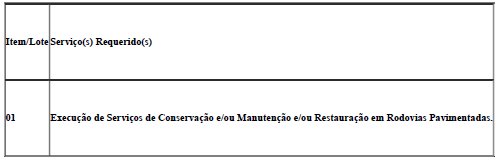 CAPACIDADE TÉCNICA: A licitante deverá, obrigatoriamente, apresentar relação dos serviços executados por profissionais de nível superior vinculados permanentemente à empresa e constante do seu Registro/Certidão de inscrição no CREA ou Conselho Profissional competente, em nome do profissional, como Responsável Técnico, comprovados mediante atestados e/ou certidões de capacidade técnica por execução de serviços compatíveis com o objeto da licitação, a seguir relacionados:CAPACIDADE TÉCNICA: A licitante deverá, obrigatoriamente, apresentar relação dos serviços executados por profissionais de nível superior vinculados permanentemente à empresa e constante do seu Registro/Certidão de inscrição no CREA ou Conselho Profissional competente, em nome do profissional, como Responsável Técnico, comprovados mediante atestados e/ou certidões de capacidade técnica por execução de serviços compatíveis com o objeto da licitação, a seguir relacionados:CAPACIDADE TÉCNICA: A licitante deverá, obrigatoriamente, apresentar relação dos serviços executados por profissionais de nível superior vinculados permanentemente à empresa e constante do seu Registro/Certidão de inscrição no CREA ou Conselho Profissional competente, em nome do profissional, como Responsável Técnico, comprovados mediante atestados e/ou certidões de capacidade técnica por execução de serviços compatíveis com o objeto da licitação, a seguir relacionados:CAPACIDADE OPERACIONAL: A licitante (pessoa jurídica) deve ter experiência na execução de serviço de mesmo caráter e de igual complexidade ou superior, comprovadas por intermédio de atestados e/ou certidões de contratos emitidos por pessoas jurídicas de direitos público ou privado, em nome da empresa, conforme critério a seguir:CAPACIDADE OPERACIONAL: A licitante (pessoa jurídica) deve ter experiência na execução de serviço de mesmo caráter e de igual complexidade ou superior, comprovadas por intermédio de atestados e/ou certidões de contratos emitidos por pessoas jurídicas de direitos público ou privado, em nome da empresa, conforme critério a seguir:CAPACIDADE OPERACIONAL: A licitante (pessoa jurídica) deve ter experiência na execução de serviço de mesmo caráter e de igual complexidade ou superior, comprovadas por intermédio de atestados e/ou certidões de contratos emitidos por pessoas jurídicas de direitos público ou privado, em nome da empresa, conforme critério a seguir:CAPACIDADE OPERACIONAL: A licitante (pessoa jurídica) deve ter experiência na execução de serviço de mesmo caráter e de igual complexidade ou superior, comprovadas por intermédio de atestados e/ou certidões de contratos emitidos por pessoas jurídicas de direitos público ou privado, em nome da empresa, conforme critério a seguir: ÍNDICES ECONÔMICOS: comprovação da situação financeira da empresa será constatada mediante obtenção de índices de Liquidez Geral (LG), Solvência Geral (SG) e Liquidez Corrente (LC), superiores a 1 (um). ÍNDICES ECONÔMICOS: comprovação da situação financeira da empresa será constatada mediante obtenção de índices de Liquidez Geral (LG), Solvência Geral (SG) e Liquidez Corrente (LC), superiores a 1 (um). ÍNDICES ECONÔMICOS: comprovação da situação financeira da empresa será constatada mediante obtenção de índices de Liquidez Geral (LG), Solvência Geral (SG) e Liquidez Corrente (LC), superiores a 1 (um). ÍNDICES ECONÔMICOS: comprovação da situação financeira da empresa será constatada mediante obtenção de índices de Liquidez Geral (LG), Solvência Geral (SG) e Liquidez Corrente (LC), superiores a 1 (um).OBSERVAÇÕES: - Consórcio: Conforme edital. VISTORIA: 7.1. As empresas interessadas, por meio de um representante vinculado formalmente à empresa deverão procurar o(s) Responsável da(s) Unidade(s) Local (is) do DNIT, da Superintendência Regional do DNIT no Estado de Minas Gerais, para efetuar a visita técnica e individual das demais empresas participantes do certame, ao local dos serviços referidos no item 1.1, para constatar as condições de execução e peculiaridades inerentes à natureza dos trabalhos.7.2. As visitas técnicas serão realizadas nos dias a serem definidos pela(s) Unidade(s) Local(is) e serão acompanhadas pela equipe da Unidade Local, que certificará(ão) a visita, expedindo o Atestado de Visita e Informações Técnicas. Esse atestado será juntado à Documentação de Habilitação, nos termos do inciso III do Artigo 30, da Lei 8.666/93 de 21/06/93. Quaisquer informações quanto às visitas poderão ser obtidas junto a Superintendência Regional do DNIT no Estado de Minas Gerais, através dos telefones (33) 3521-1606 ou (33) 3521-1363.7.3. O atestado poderá englobar em um único documento, todo os lotes/itens visitados, que estejam sob a mesma jurisdição. A licitante não poderá alegar, a posterior, desconhecimento de qualquer fato. A visita deverá ser agendada com a unidade local até 02 (dois) dias úteis anteriores a data de realização do certame licitatório.7.4. O prazo para vistoria iniciar-se-á no dia útil seguinte ao da publicação do Edital, estendendo-se até o dia útil anterior à data prevista para a abertura da sessão pública.7.5. A não realização da vistoria não poderá embasar posteriores alegações de desconhecimento das instalações, dúvidas ou esquecimentos de quaisquer detalhes dos locais da prestação dos serviços, devendo a licitante vencedora assumir os ônus dos serviços decorrentes.7.6. Caso a licitante não queira realizar a visita deverá apresentar, em substituição ao atestado de visita, declaração formal assinada pelo responsável técnico, sob as penalidades da lei, de que tem pleno conhecimento das condições e peculiaridades inerentes à natureza dos trabalhos, que assume total responsabilidade por esse fato e que não utilizará deste para quaisquer questionamentos futuros que ensejem avenças técnicas ou financeiras com o DNIT. Não existe obrigatoriedade da vistoria, no entanto, caso a empresa não deseje realizá-la, deverá fornecer Declaração de Pleno Conhecimento das Condições de Vistoria do segmento da Rodovia em que será executado o serviço.Clique aqui para obter informações do edital. OBSERVAÇÕES: - Consórcio: Conforme edital. VISTORIA: 7.1. As empresas interessadas, por meio de um representante vinculado formalmente à empresa deverão procurar o(s) Responsável da(s) Unidade(s) Local (is) do DNIT, da Superintendência Regional do DNIT no Estado de Minas Gerais, para efetuar a visita técnica e individual das demais empresas participantes do certame, ao local dos serviços referidos no item 1.1, para constatar as condições de execução e peculiaridades inerentes à natureza dos trabalhos.7.2. As visitas técnicas serão realizadas nos dias a serem definidos pela(s) Unidade(s) Local(is) e serão acompanhadas pela equipe da Unidade Local, que certificará(ão) a visita, expedindo o Atestado de Visita e Informações Técnicas. Esse atestado será juntado à Documentação de Habilitação, nos termos do inciso III do Artigo 30, da Lei 8.666/93 de 21/06/93. Quaisquer informações quanto às visitas poderão ser obtidas junto a Superintendência Regional do DNIT no Estado de Minas Gerais, através dos telefones (33) 3521-1606 ou (33) 3521-1363.7.3. O atestado poderá englobar em um único documento, todo os lotes/itens visitados, que estejam sob a mesma jurisdição. A licitante não poderá alegar, a posterior, desconhecimento de qualquer fato. A visita deverá ser agendada com a unidade local até 02 (dois) dias úteis anteriores a data de realização do certame licitatório.7.4. O prazo para vistoria iniciar-se-á no dia útil seguinte ao da publicação do Edital, estendendo-se até o dia útil anterior à data prevista para a abertura da sessão pública.7.5. A não realização da vistoria não poderá embasar posteriores alegações de desconhecimento das instalações, dúvidas ou esquecimentos de quaisquer detalhes dos locais da prestação dos serviços, devendo a licitante vencedora assumir os ônus dos serviços decorrentes.7.6. Caso a licitante não queira realizar a visita deverá apresentar, em substituição ao atestado de visita, declaração formal assinada pelo responsável técnico, sob as penalidades da lei, de que tem pleno conhecimento das condições e peculiaridades inerentes à natureza dos trabalhos, que assume total responsabilidade por esse fato e que não utilizará deste para quaisquer questionamentos futuros que ensejem avenças técnicas ou financeiras com o DNIT. Não existe obrigatoriedade da vistoria, no entanto, caso a empresa não deseje realizá-la, deverá fornecer Declaração de Pleno Conhecimento das Condições de Vistoria do segmento da Rodovia em que será executado o serviço.Clique aqui para obter informações do edital. OBSERVAÇÕES: - Consórcio: Conforme edital. VISTORIA: 7.1. As empresas interessadas, por meio de um representante vinculado formalmente à empresa deverão procurar o(s) Responsável da(s) Unidade(s) Local (is) do DNIT, da Superintendência Regional do DNIT no Estado de Minas Gerais, para efetuar a visita técnica e individual das demais empresas participantes do certame, ao local dos serviços referidos no item 1.1, para constatar as condições de execução e peculiaridades inerentes à natureza dos trabalhos.7.2. As visitas técnicas serão realizadas nos dias a serem definidos pela(s) Unidade(s) Local(is) e serão acompanhadas pela equipe da Unidade Local, que certificará(ão) a visita, expedindo o Atestado de Visita e Informações Técnicas. Esse atestado será juntado à Documentação de Habilitação, nos termos do inciso III do Artigo 30, da Lei 8.666/93 de 21/06/93. Quaisquer informações quanto às visitas poderão ser obtidas junto a Superintendência Regional do DNIT no Estado de Minas Gerais, através dos telefones (33) 3521-1606 ou (33) 3521-1363.7.3. O atestado poderá englobar em um único documento, todo os lotes/itens visitados, que estejam sob a mesma jurisdição. A licitante não poderá alegar, a posterior, desconhecimento de qualquer fato. A visita deverá ser agendada com a unidade local até 02 (dois) dias úteis anteriores a data de realização do certame licitatório.7.4. O prazo para vistoria iniciar-se-á no dia útil seguinte ao da publicação do Edital, estendendo-se até o dia útil anterior à data prevista para a abertura da sessão pública.7.5. A não realização da vistoria não poderá embasar posteriores alegações de desconhecimento das instalações, dúvidas ou esquecimentos de quaisquer detalhes dos locais da prestação dos serviços, devendo a licitante vencedora assumir os ônus dos serviços decorrentes.7.6. Caso a licitante não queira realizar a visita deverá apresentar, em substituição ao atestado de visita, declaração formal assinada pelo responsável técnico, sob as penalidades da lei, de que tem pleno conhecimento das condições e peculiaridades inerentes à natureza dos trabalhos, que assume total responsabilidade por esse fato e que não utilizará deste para quaisquer questionamentos futuros que ensejem avenças técnicas ou financeiras com o DNIT. Não existe obrigatoriedade da vistoria, no entanto, caso a empresa não deseje realizá-la, deverá fornecer Declaração de Pleno Conhecimento das Condições de Vistoria do segmento da Rodovia em que será executado o serviço.Clique aqui para obter informações do edital. OBSERVAÇÕES: - Consórcio: Conforme edital. VISTORIA: 7.1. As empresas interessadas, por meio de um representante vinculado formalmente à empresa deverão procurar o(s) Responsável da(s) Unidade(s) Local (is) do DNIT, da Superintendência Regional do DNIT no Estado de Minas Gerais, para efetuar a visita técnica e individual das demais empresas participantes do certame, ao local dos serviços referidos no item 1.1, para constatar as condições de execução e peculiaridades inerentes à natureza dos trabalhos.7.2. As visitas técnicas serão realizadas nos dias a serem definidos pela(s) Unidade(s) Local(is) e serão acompanhadas pela equipe da Unidade Local, que certificará(ão) a visita, expedindo o Atestado de Visita e Informações Técnicas. Esse atestado será juntado à Documentação de Habilitação, nos termos do inciso III do Artigo 30, da Lei 8.666/93 de 21/06/93. Quaisquer informações quanto às visitas poderão ser obtidas junto a Superintendência Regional do DNIT no Estado de Minas Gerais, através dos telefones (33) 3521-1606 ou (33) 3521-1363.7.3. O atestado poderá englobar em um único documento, todo os lotes/itens visitados, que estejam sob a mesma jurisdição. A licitante não poderá alegar, a posterior, desconhecimento de qualquer fato. A visita deverá ser agendada com a unidade local até 02 (dois) dias úteis anteriores a data de realização do certame licitatório.7.4. O prazo para vistoria iniciar-se-á no dia útil seguinte ao da publicação do Edital, estendendo-se até o dia útil anterior à data prevista para a abertura da sessão pública.7.5. A não realização da vistoria não poderá embasar posteriores alegações de desconhecimento das instalações, dúvidas ou esquecimentos de quaisquer detalhes dos locais da prestação dos serviços, devendo a licitante vencedora assumir os ônus dos serviços decorrentes.7.6. Caso a licitante não queira realizar a visita deverá apresentar, em substituição ao atestado de visita, declaração formal assinada pelo responsável técnico, sob as penalidades da lei, de que tem pleno conhecimento das condições e peculiaridades inerentes à natureza dos trabalhos, que assume total responsabilidade por esse fato e que não utilizará deste para quaisquer questionamentos futuros que ensejem avenças técnicas ou financeiras com o DNIT. Não existe obrigatoriedade da vistoria, no entanto, caso a empresa não deseje realizá-la, deverá fornecer Declaração de Pleno Conhecimento das Condições de Vistoria do segmento da Rodovia em que será executado o serviço.Clique aqui para obter informações do edital. 